How to Enter Protocol Order for Resuming Diet with Specific ParametersWhy the Change: Providers will have option to specify parameters around when to resume diet orders after an event (test or procedure)Allows nurse to resume diet based on provider parameters by placing a protocol order 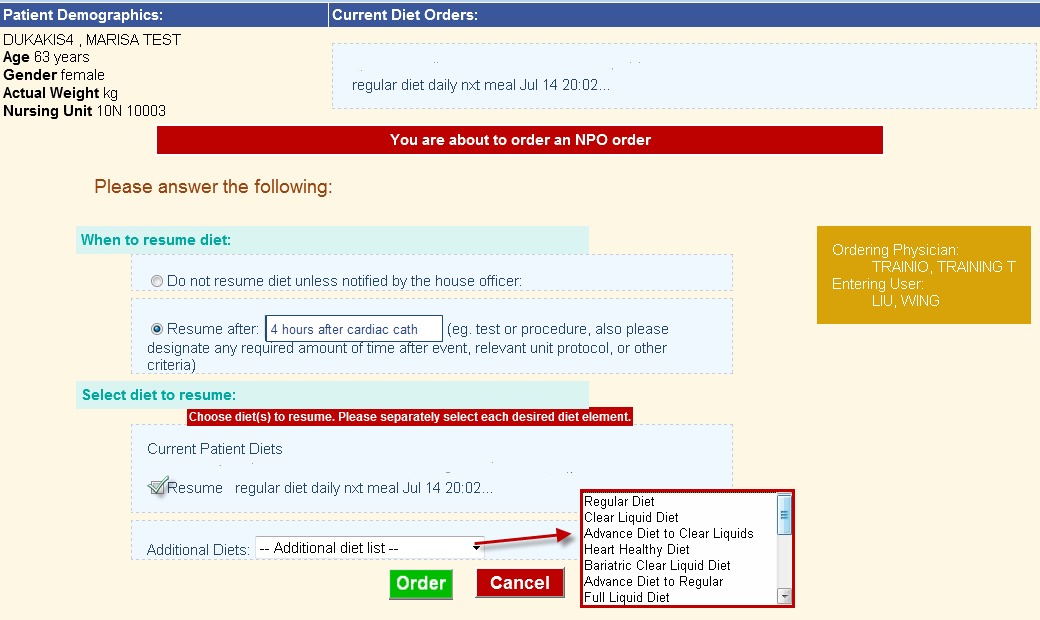 Nursing Workflow - How to resume diet for NPO orders with specific resume parametersSelect protocol and ordering provider.  Select discontinue.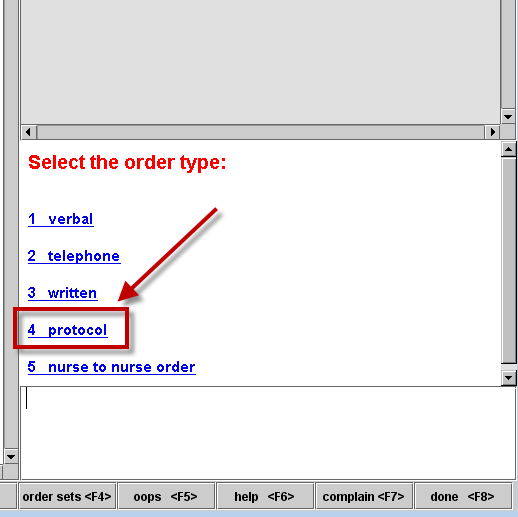 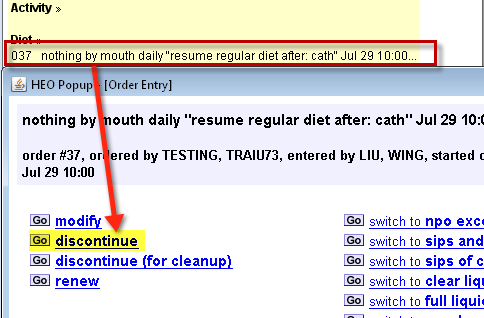 Click Order to resume diet.  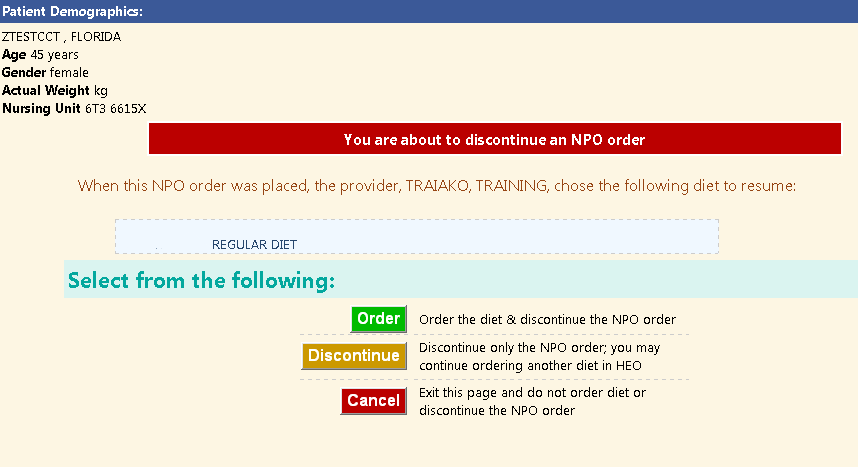 *Hint: You may be prompted to discontinue conflicting diets if placing diet order first*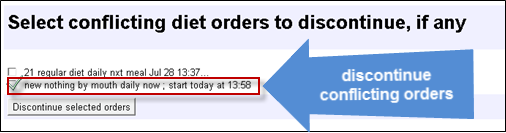 